№ п/пНаименование товараЕд. изм.Кол-воТехнические, функциональные характеристикиТехнические, функциональные характеристикиТехнические, функциональные характеристики№ п/пНаименование товараЕд. изм.Кол-воПоказатель (наименование комплектующего, технического параметра и т.п.)Показатель (наименование комплектующего, технического параметра и т.п.)Описание, значение1.            КорабльТР-08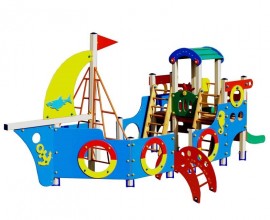 Шт. 11.            КорабльТР-08Шт. 1Высота (мм) Высота (мм) 30501.            КорабльТР-08Шт. 1Длина (мм)Длина (мм)76001.            КорабльТР-08Шт. 1Ширина (мм)Ширина (мм)24001.            КорабльТР-08Шт. 1Высота площадки (мм)Высота площадки (мм)900 1.            КорабльТР-08Шт. 1Применяемые материалыПрименяемые материалыПрименяемые материалы1.            КорабльТР-08Шт. 1СтолбыВ кол-ве 17 шт. клееного деревянного бруса, сечением 100х100 мм и имеющими скругленный профиль с канавкой посередине. Сверху столбы заканчиваться фанерной   заглушкой синего цвета.Снизу столб  заканчивается металлической закладной деталью выполненной из металлического уголка 30х30х3мм и листовой стали 130х10х2мм, которая бетонируются в землю на 400мм.В кол-ве 17 шт. клееного деревянного бруса, сечением 100х100 мм и имеющими скругленный профиль с канавкой посередине. Сверху столбы заканчиваться фанерной   заглушкой синего цвета.Снизу столб  заканчивается металлической закладной деталью выполненной из металлического уголка 30х30х3мм и листовой стали 130х10х2мм, которая бетонируются в землю на 400мм.1.            КорабльТР-08Шт. 1ПолыВ количестве 1 шт. выполнен из деревянного бруса 800х100х40мм и крепится к столбу мебельным болтом 150мм.В количестве 1 шт. выполнен из деревянного бруса 800х100х40мм и крепится к столбу мебельным болтом 150мм.1.            КорабльТР-08Шт. 1Горка Н-900мм.В кол-ве 1шт. Каркас выполнен из профильной трубы сечением 50х25х2мм и утоплен в отфрезерованный паз фанерного борта по всей длине. Желоб изготовлен из единого листа не ржавеющей стали, толщиной 1,2 мм, приваренным к каркасу горки. Борта горки высотой 100мм. выполнены из влагостойкой фанеры марки ФСФ сорт 2/2  толщиной 18мм и высотой 100мм.Боковые ограждения ската горки выполнены из влагостойкой фанеры марки ФСФ сорт 2/2 толщиной 18мм, высотой 700мм и оборудованы поручнем ограничителем на высоте  600мм. Поручень выполнен  из металлической трубы диаметром 27мм и толщиной стенки 3.5мм с двумя штампованными ушками из стали 2 мм, под 4 мебельных болта.В кол-ве 1шт. Каркас выполнен из профильной трубы сечением 50х25х2мм и утоплен в отфрезерованный паз фанерного борта по всей длине. Желоб изготовлен из единого листа не ржавеющей стали, толщиной 1,2 мм, приваренным к каркасу горки. Борта горки высотой 100мм. выполнены из влагостойкой фанеры марки ФСФ сорт 2/2  толщиной 18мм и высотой 100мм.Боковые ограждения ската горки выполнены из влагостойкой фанеры марки ФСФ сорт 2/2 толщиной 18мм, высотой 700мм и оборудованы поручнем ограничителем на высоте  600мм. Поручень выполнен  из металлической трубы диаметром 27мм и толщиной стенки 3.5мм с двумя штампованными ушками из стали 2 мм, под 4 мебельных болта.1.            КорабльТР-08Шт. 1КрышаВ кол-ве 1 шт. выполнена из влагостойкой фанеры марки ФСФ сорт 2/2 и толщиной 18мм. Скаты крыши выполнены из фанеры толщиной 18 мм и скрепляются между собой на оцинкованные уголки 50х50х3,5мм не менее 20 шт.В кол-ве 1 шт. выполнена из влагостойкой фанеры марки ФСФ сорт 2/2 и толщиной 18мм. Скаты крыши выполнены из фанеры толщиной 18 мм и скрепляются между собой на оцинкованные уголки 50х50х3,5мм не менее 20 шт.1.            КорабльТР-08Шт. 1Вставки  на боковые ограждения горкиВ кол-ве 6шт. выполнен  в виде бублика из влагостойкой фанеры марки ФСФ сорт 2/2 и толщиной 18мм.В кол-ве 6шт. выполнен  в виде бублика из влагостойкой фанеры марки ФСФ сорт 2/2 и толщиной 18мм.1.            КорабльТР-08Шт. 1Металлический парус (цельносварной)  В кол-ве 1шт. Изготовлено из металлической трубы толщиной 27мм и толщиной стенки 3.5мм.В кол-ве 1шт. Изготовлено из металлической трубы толщиной 27мм и толщиной стенки 3.5мм.1.            КорабльТР-08Шт. 1РуколазВ кол-ве 1 шт. Выполнен из деревянного бруса толщиной 40мм. и деревянными перекладинами 45мм.В кол-ве 1 шт. Выполнен из деревянного бруса толщиной 40мм. и деревянными перекладинами 45мм.1.            КорабльТР-08Шт. 1Лестница Н-900ммВ кол-ве 1шт. Ступеньки выполнены из деревянного бруса сечением 40х90 мм. скрепленными между собой. Устанавливаться в отфрезерованный паз. Перила выполнены из влагостойкой фанеры марки ФСФ 2/2 и толщиной 18мм. Для бетонирования используются металлические закладные детали из трубы сечением 50х25х2 мм, закрепленные на столбах и окрашенные порошковой термопластичной  краской.В кол-ве 1шт. Ступеньки выполнены из деревянного бруса сечением 40х90 мм. скрепленными между собой. Устанавливаться в отфрезерованный паз. Перила выполнены из влагостойкой фанеры марки ФСФ 2/2 и толщиной 18мм. Для бетонирования используются металлические закладные детали из трубы сечением 50х25х2 мм, закрепленные на столбах и окрашенные порошковой термопластичной  краской.1.            КорабльТР-08Шт. 1Боковое ограждения комплекса  с декоративными накладками В кол-ве 13шт. изготовлен из влагостойкой фанеры марки ФСФ сорт 2/2 и толщиной 18мм. В кол-ве 13шт. изготовлен из влагостойкой фанеры марки ФСФ сорт 2/2 и толщиной 18мм. 1.            КорабльТР-08Шт. 1Парус с декоративной накладкой в виде «Акулы»В кол-ве 1шт. выполнен из влагостойкой фанеры марки ФСФ сорт 2/2 и толщиной 18ммВ кол-ве 1шт. выполнен из влагостойкой фанеры марки ФСФ сорт 2/2 и толщиной 18мм1.            КорабльТР-08Шт. 1Лаз В кол-ве 2шт. Выполненных из влагостойкой фанеры марки ФСФ сорт 2/2 и толщиной 18мм в совокупности с поручнями  из металлической трубы диметром 27мм и толщиной стенки 3.5мм с двумя штампованными ушками, выполненными из листовой стали толщиной 2 мм, под 4 мебельных болта.В кол-ве 2шт. Выполненных из влагостойкой фанеры марки ФСФ сорт 2/2 и толщиной 18мм в совокупности с поручнями  из металлической трубы диметром 27мм и толщиной стенки 3.5мм с двумя штампованными ушками, выполненными из листовой стали толщиной 2 мм, под 4 мебельных болта.1.            КорабльТР-08Шт. 1МатериалыКлееный деревянный брус  выполнен из сосновой древесины, подвергнуты специальной обработке и сушке до мебельной влажности 7-10%, тщательно отшлифованы  со всех сторон и покрашены в заводских условиях профессиональными двух компонентными красками. Влагостойкая ламинированной  фанера марки ФСФ, все углы фанеры закругленными, радиус 20мм, ГОСТ Р 52169-2012 Детали из фанеры имеют полиакрилатное покрытие, специально предназначено для применения на детских площадках, стойко к сложным погодным условиям, истиранию, устойчиво к воздействию ультрафиолета и влаги. Металл покрашен термопластичной порошковой краской. Заглушки пластиковые, цветные. Все метизы оцинкованы. ГСТ Р 52169-2012, ГОСТ Р 52301-2013Клееный деревянный брус  выполнен из сосновой древесины, подвергнуты специальной обработке и сушке до мебельной влажности 7-10%, тщательно отшлифованы  со всех сторон и покрашены в заводских условиях профессиональными двух компонентными красками. Влагостойкая ламинированной  фанера марки ФСФ, все углы фанеры закругленными, радиус 20мм, ГОСТ Р 52169-2012 Детали из фанеры имеют полиакрилатное покрытие, специально предназначено для применения на детских площадках, стойко к сложным погодным условиям, истиранию, устойчиво к воздействию ультрафиолета и влаги. Металл покрашен термопластичной порошковой краской. Заглушки пластиковые, цветные. Все метизы оцинкованы. ГСТ Р 52169-2012, ГОСТ Р 52301-2013